Спортивно-развлекательное зимнее  мероприятие соревновательного типа для детей и   родителей  подготовительной группы                                                                   "Всей семьей на лыжню!»Брынская О.В. инструкторы по физической культуреОткрытая спортивная площадка, украшенная разноцветными флажками, звучит веселая, задорная музыкаЦель:     всесторонне развивать личность ребенка, содействовать формированию потребности в здоровом образе жизни, вызвать у детей эмоциональный отклик на спортивный праздник, совершенствовать совместную работу семьи и детского сада по развитию двигательной активности детей.Задачи: 1. укрепление физического здоровья детей, формирование навыков  здорового образа жизни.2.  обогащение двигательного опыта  детей, развитие  скоростно-силовых     способностей, координации движений, ориентировки в пространстве, в соревновательно- игровой деятельности.3. привлечение детей и их родителей к занятиям физической культурой и спортом;4.  развитие чувства товарищества и коллективизма при выполнении командных заданий.5.создание праздничного, бодрого настроения у детей и их родителей.Оборудование: санки, лыжи, клюшки, шайбы,  канаты, флажки, снежки, сосульки, баранки-фишки.Под веселую музыку забегают скоморохи, зазывают детей, родителей на веселые соревнования.Ход развлечения:1.Скоморох: 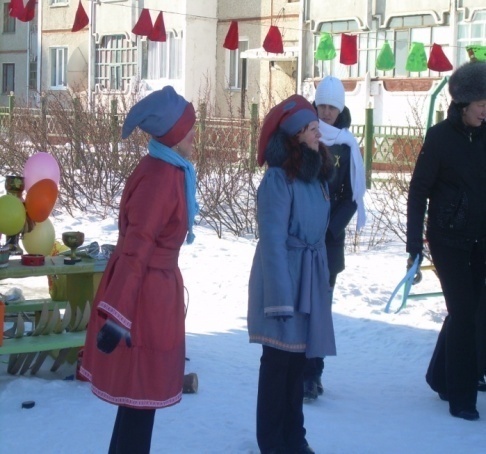 Расступись народ честнойВ круг выходим мы гурьбойВсех кто стар и всех кто младЖдет сегодня лыж парад! 2. Скоморох:Чтоб с болезнями не знаться,К докторам не обращаться,
Надо с детства закалятьсяИ зарядкой заниматься.Физкультуру всем любитьИ со спортом в дружбе быть!1.Скоморох:Здесь спортивным семьям рады, 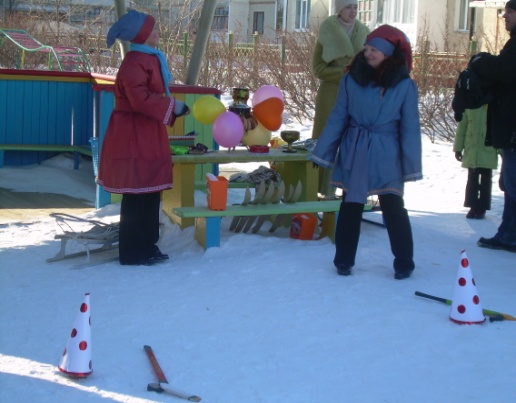 Ждут Вас конкурсы, награды! Приглашаем поиграть, Удаль, ловкость показать! 2. Скоморох:Капитаны дошколятаОчень дружные ребята.Встать на лыжи все хотят,Можно старт уже давать!1.Скоморох:Сегодня в наших играх-забавах принимают участие мамы, папы, ребятишки, озорные шалунишки. Условия у нас просты -  за каждый конкурс получите баранку на свою связку.2. Скоморох: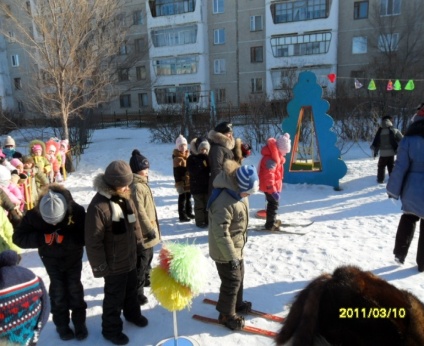 Ой, Вы гости господа,Выходи скорей сюда!Начинается игра!На одну лыжу становисьИ быстрее всех катись!Игра-эстафета: «Лыжники»(ребенок с мамой бегут на одной лыже вперед и назад)1.Скоморох:К своему здоровьюОтносись с любовью,Подходи поближе
Примеряй -  ка, лыжи!                                                          Игра-эстафета: «Слалом»(первый участник бежит на лыжах до второго, передает эстафету – лыжи, и второй бежит обратно)2. Скоморох:Берите санки поскорейИграть нам будет веселей!Игра-эстафета: «Быстроходные сани»(участники толкают перед собой сани вперед, бегут за ними до стойки и обратно, и передают следующему участнику)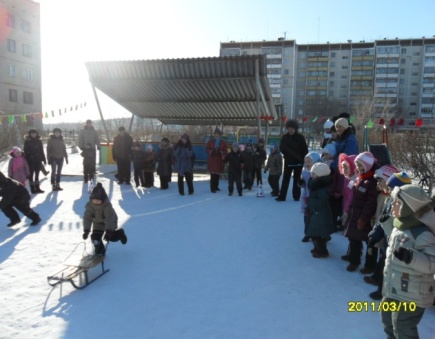 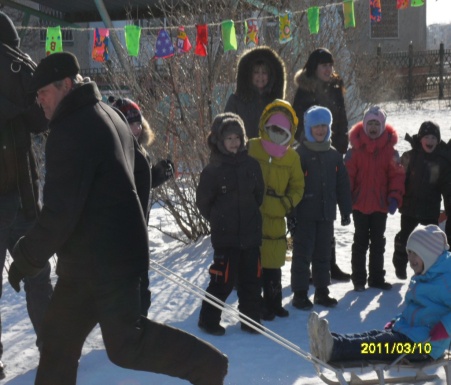 1.Скоморох:Сани быстро мчаться,
Ветру не угнаться.Начинаем гонкиВ спор вступают двойки!                                              Игра-эстафета : «Саночники»(ребенок садится на санки, и взрослый везет его вперед и обратно)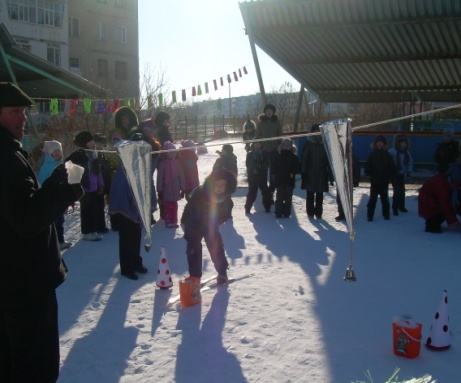  1.Скоморох:Палки, лыжи, быстрый бегПод ярким солнцем блещет снег.По мишеням быстро бьемСпорт зовется …. биатлон!Игра «Снайперы»(дети бросают снежки в вертикальную цель – сосульки)2.Скоморох:Шайбу клюшкою ведемМесто первое займем!Игра-эстафета: «Хоккеисты»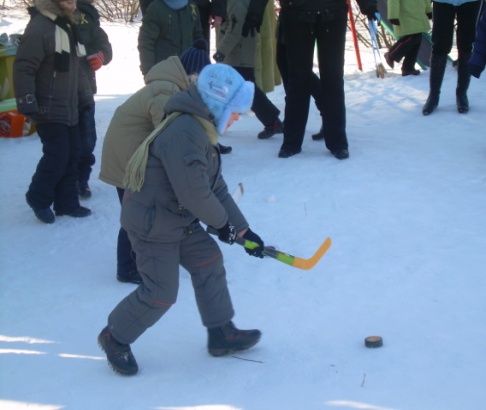 (участники ведут шайбу клюшкой до стойки и обратно)1.Скоморох:Колокольчик ледянойОн везде всегда со мной.Динь дон, динь донРаздает загадки он!ЗагадкиНа ледяной площадке крикК воротам рвется ученик.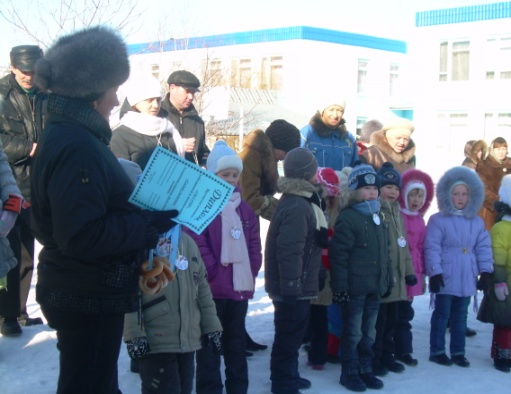 Кричат все: «Шайба! Клюшка! Бей!Веселая игра…. Хоккей!Два березовых коняПо снегу  быстро несут меня!
Кони эти рыжиИ зовут их … лыжи!Кто на льду меня догонит? Мы бежим вперегонки.А несут меня не кони,А блестящие … коньки!Взял дубовых два брускаДва железных полозка.На бруски набил я планкиДайте снег, готовы … санки!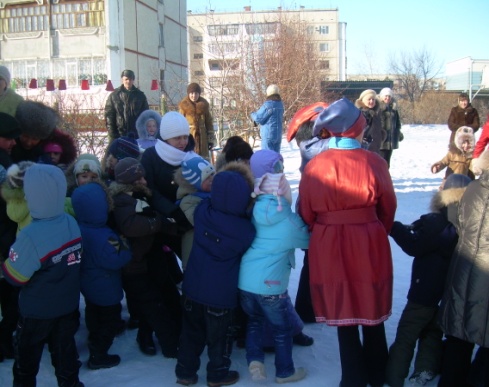 2.Скоморох:А теперь пора и силой помериться.Пап и мам, парней, девчатВызываем на канат.Семь тут слева, семь тут справаТолько мускулы трещат.Игра «Перетяни канат»1.Скоморох:Есть еще одна играВам понравиться она.Игра «Чья команда быстрее соберется!»(1 скоморох  с синим флажком-  часть участников  находят сосульки такого же цвета и подбегают к нему, 2 скоморох- с зеленым флажком -другая часть детей  находит сосульки такого  же цвета и  подбегает к нему)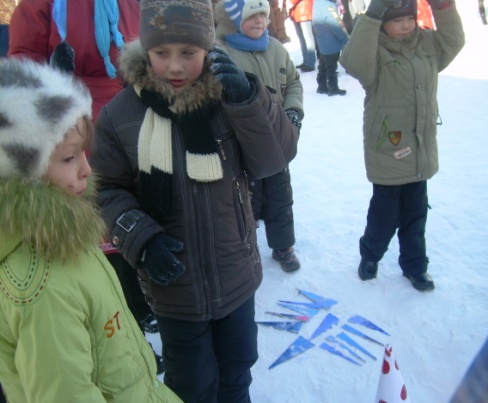 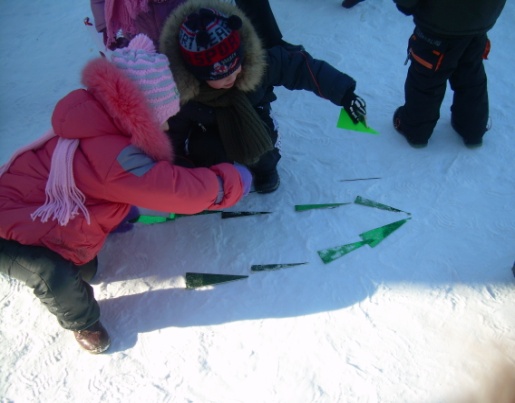 2.Скоморох:Поиграли! Наигрались!Почудили!Постарались!
Честь хвала спортсменам садаВидеть, слышать вас отрада!1.Скоморох:А награды вручать будем?2.Скоморх: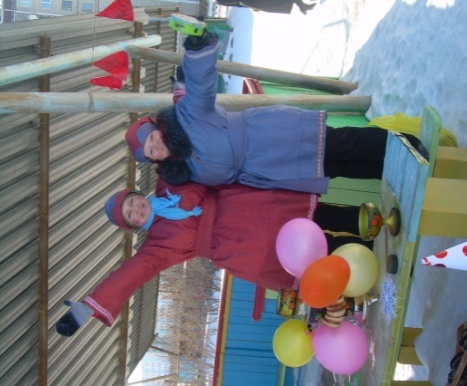 Будем, будем, не забудем.
Мы медали вам вручаемОт души всех поздравляем!Здоровья крепкого желаем!1.СкоморохДостархан уже в пути.Скажем: «Нам с ним по пути!»Достархана заждались?Люд честной не сторонись!
Проходите, угощайтесь!
Горячим чаем наслаждайтесь.Чай с ватрушками, блинами,Печеньем, куличами.Выпьем чаю, отдохнем,Частичку здоровья обретем!До новых зимних встречВоспоминания будем беречь!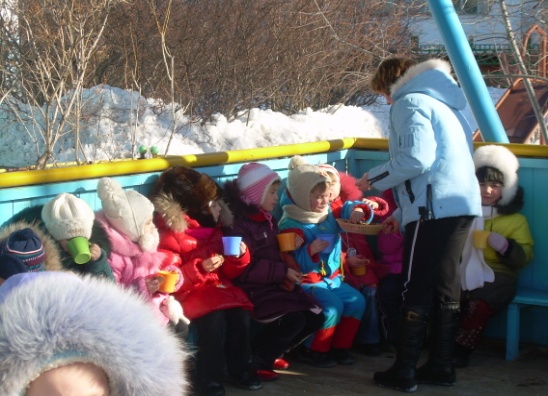 (дети и родители угощаются горячим чаем, конфетами, печеньем)